Lesson 1: Explore Connecting CubesLet’s explore connecting cubes.Warm-up: Notice and Wonder: Connecting CubesWhat do you notice?
What do you wonder?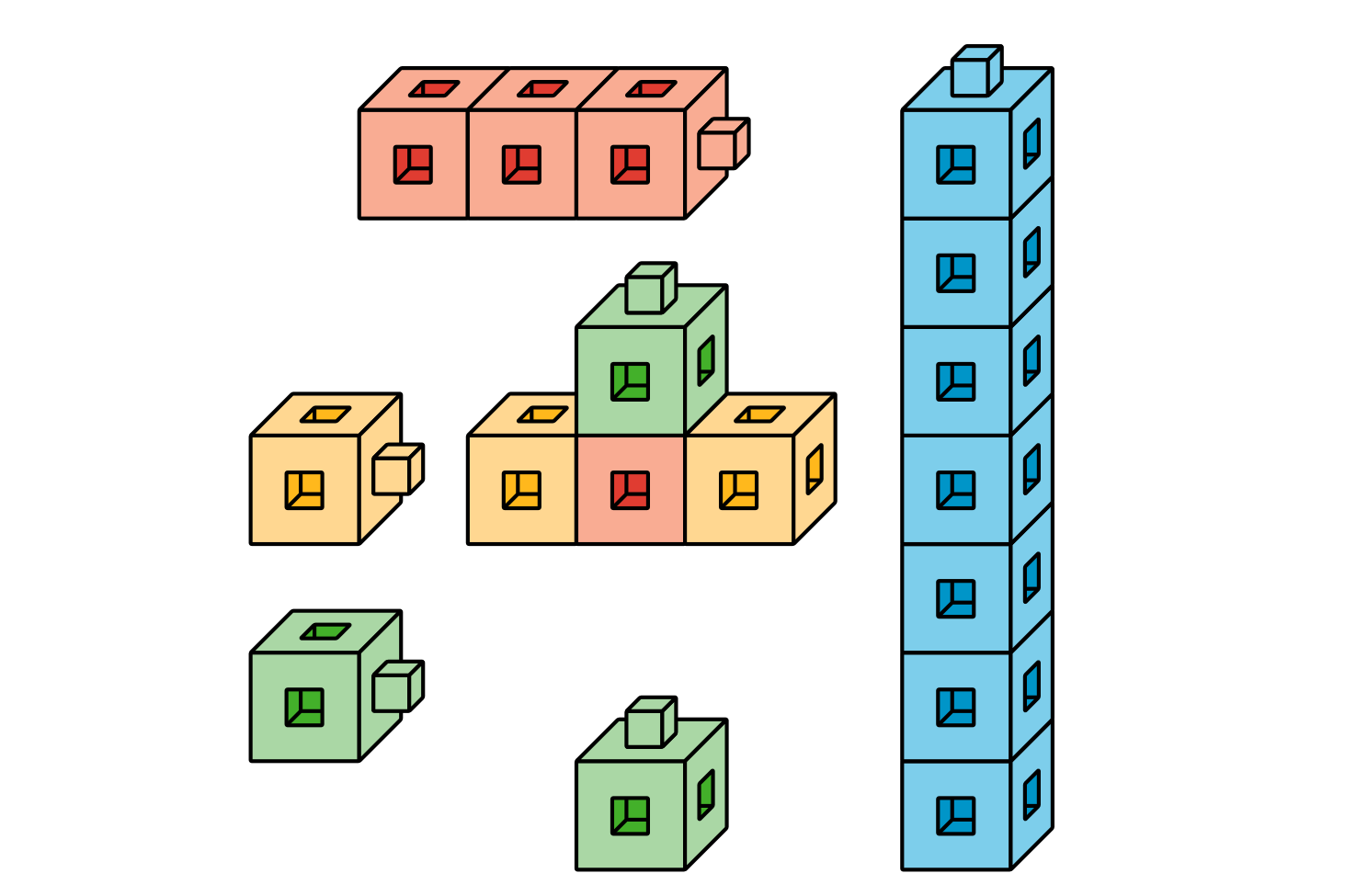 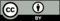 © CC BY 2021 Illustrative Mathematics®